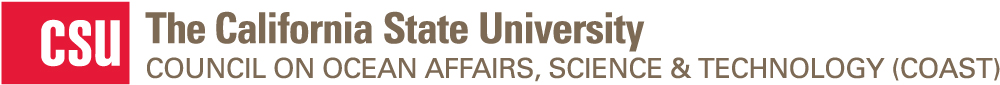 RAPID RESPONSE FUNDING PROGRAM 2022-2023Signature Pages Proposals accepted on a continual basis through May 31, 2023, or until all funding is expended. Projects must be initiated July 1, 2022 - June 30, 2023.This two-page form must be completed for each department with one or more PIs requesting funding through the Rapid Response Funding Program. By signing this form, all parties agree to the following: Funding provided originates from legislatively appropriated funds. Funds will be transferred to the award recipient’s campus by Cash Posting Order (CPO). Awardees will work with their campus accounting staff to designate the location for award financial management. This location may include the awardee’s college, department, or an auxiliary, research foundation, or corporation (hereafter referred to as auxiliary). If an auxiliary is designated for award financial management, the auxiliary will incur project expenses and then invoice the state side. Regardless of where awards are managed, they are not subject to campus indirect costs (facilities and administrative fees) or any other type of fee from any source.  All information except signatures must be typed. See the RFP for information on acceptable substitutes for actual signatures during COVID-19 related work restrictions. Forms must be scanned and included with the rest of the application materials in one single pdf file sent to csucoast@csumb.edu. Project Title:Project Title:Project Title:Project Title:Project Title:Project Title:Project Title:Project Title:Project Title:Project Title:Project Title:Amount of Funding Requested:Amount of Funding Requested:Amount of Funding Requested:Amount of Funding Requested:Principal Investigator (only one PI per department must sign)Principal Investigator (only one PI per department must sign)Principal Investigator (only one PI per department must sign)Principal Investigator (only one PI per department must sign)Principal Investigator (only one PI per department must sign)Principal Investigator (only one PI per department must sign)Principal Investigator (only one PI per department must sign)Principal Investigator (only one PI per department must sign)Principal Investigator (only one PI per department must sign)Principal Investigator (only one PI per department must sign)Principal Investigator (only one PI per department must sign)Name:Name:Name:Campus: Department: Department: Department: Email:Phone:Phone:Phone:Signature:Signature:Date:Date:Chair: Chair: Chair: Chair: Department:Department:Department:Department:Department:Department:Email:Email:Email:Email:Phone:Phone:Phone:Phone:Phone:Phone:Signature:Signature:Date:Dean:Dean:Dean:College:College:College:College:College:College:College:Email:Email:Email:Phone:Phone:Phone:Phone:Phone:Phone:Phone:Signature:Signature:Date:Dean’s Resource Manager/Budget Analyst:Dean’s Resource Manager/Budget Analyst:Dean’s Resource Manager/Budget Analyst:Email:Email:Email:Phone:Phone:Phone:Phone:Phone:Phone:Phone:Signature:Signature:Date:Campus Pre-Award Officer:Campus Pre-Award Officer:Campus Pre-Award Officer:Email:Email:Email:Phone:Phone:Phone:Phone:Phone:Phone:Phone:Signature:Signature:Date: